衛生福利部補助辦理108社區整體照顧服務體系-巷弄長照站財產設備清冊受補捐助單位名稱（全銜）：__________________________ 
受補捐助據點名稱：__________________________填單日期：____年____月____日說明：單價1萬元以上，且使用年限2年以上列為資本門設備；單價1萬元以下，列為經常門物品。接受補助之設備項目均需黏貼財產標籤，並註明「衛生福利部補（捐）助購置」。接受補助設備費之據點，營運未滿三年有停辦情形者，接受補助設備費用應按未執行月份比例繳回。財產物品使用年限依行政院主計總處-財物標準分類(https://www.dgbas.gov.tw/ct.asp?xItem=43869&CtNode=6335&mp=1)。本表不敷使用請自行跨頁繼續使用。衛生福利部補助辦理108社區整體照顧服務體系-巷弄長照站物品清冊受補捐助單位名稱（全銜）：__________________________ 
受補捐助據點名稱：__________________________填單日期：____年____月____日說明：單價1萬元以上，且使用年限2年以上列為資本門設備；單價1萬元以下，列為經常門物品。接受補助之設備項目均需黏貼財產標籤，並註明「衛生福利部補（捐）助購置」。接受補助設備費之據點，營運未滿三年有停辦情形者，接受補助設備費用應按未執行月份比例繳回。財產物品使用年限依行政院主計總處-財物標準分類(https://www.dgbas.gov.tw/ct.asp?xItem=43869&CtNode=6335&mp=1)。本表不敷使用請自行跨頁繼續使用。(單 位 全 銜)OO里巷弄長照站黏貼憑證用紙民國   年   月   日黏          貼          線(  單  位  全  銜  )油資耗用清單計畫名稱：辦理108社區整體照顧服務體系-巷弄長照站受補捐助據點名稱：OO里巷弄長照站說明1.以上共耗用    公里，按1公升耗用    公里換算，共計耗用    公升，核列支給金額。2.需檢附加油收據正本。(單  位  全  銜) 臨時人員簽到表計畫名稱：辦理108社區整體照顧服務體系-巷弄長照站受補捐助據點名稱：OO里巷弄長照站姓名：○○○身分證字號：L122222888戶籍地址：南投縣南投市復興路6號備註：每小時以法定最低時薪計算(108年度為150元/小時)(  單  位  全  銜  )志工簽到表計畫名稱：辦理108社區整體照顧服務體系-巷弄長照站受補捐助據點名稱：OO里巷弄長照站志工姓名：            本月出勤時數    小時，請領誤餐費數量   ，計    元；交通費   趟，計    元。(單 位 全 銜)OO里巷弄長照站黏貼憑證用紙民國   年   月   日辦理108社區整體照顧服務體系-巷弄長照站志工交通費及誤餐費印領清冊108年○○月備註：需附志工簽到表於後。(單 位 全 銜)OO里巷弄長照站黏貼憑證用紙民國   年   月   日黏          貼          線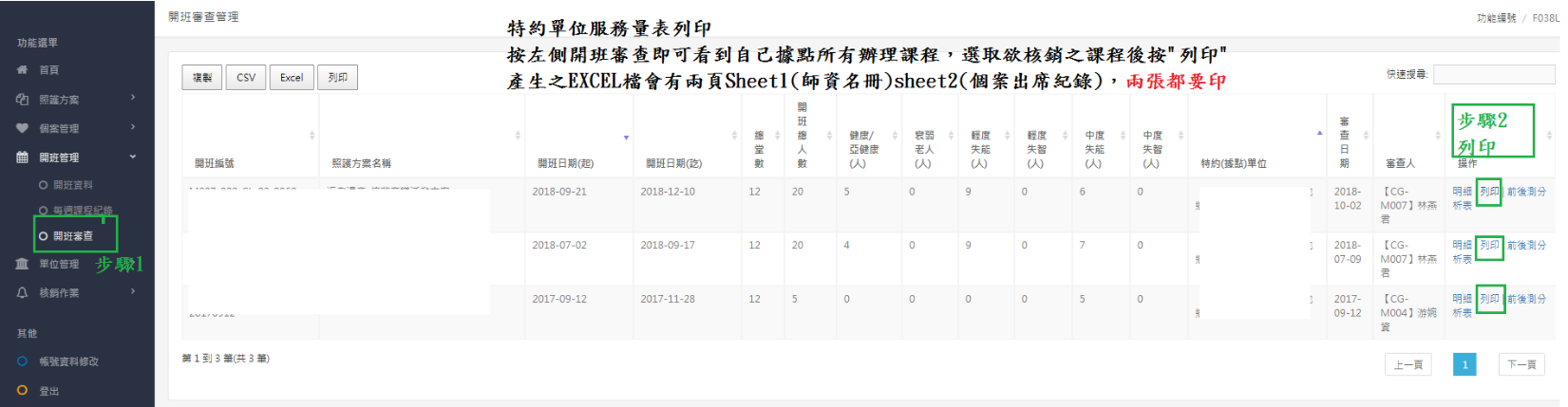 (單 位 全 銜)OO里巷弄長照站黏貼憑證用紙民國   年   月   日黏          貼          線需檢附以下由預防及延緩失能系統平台產出之表單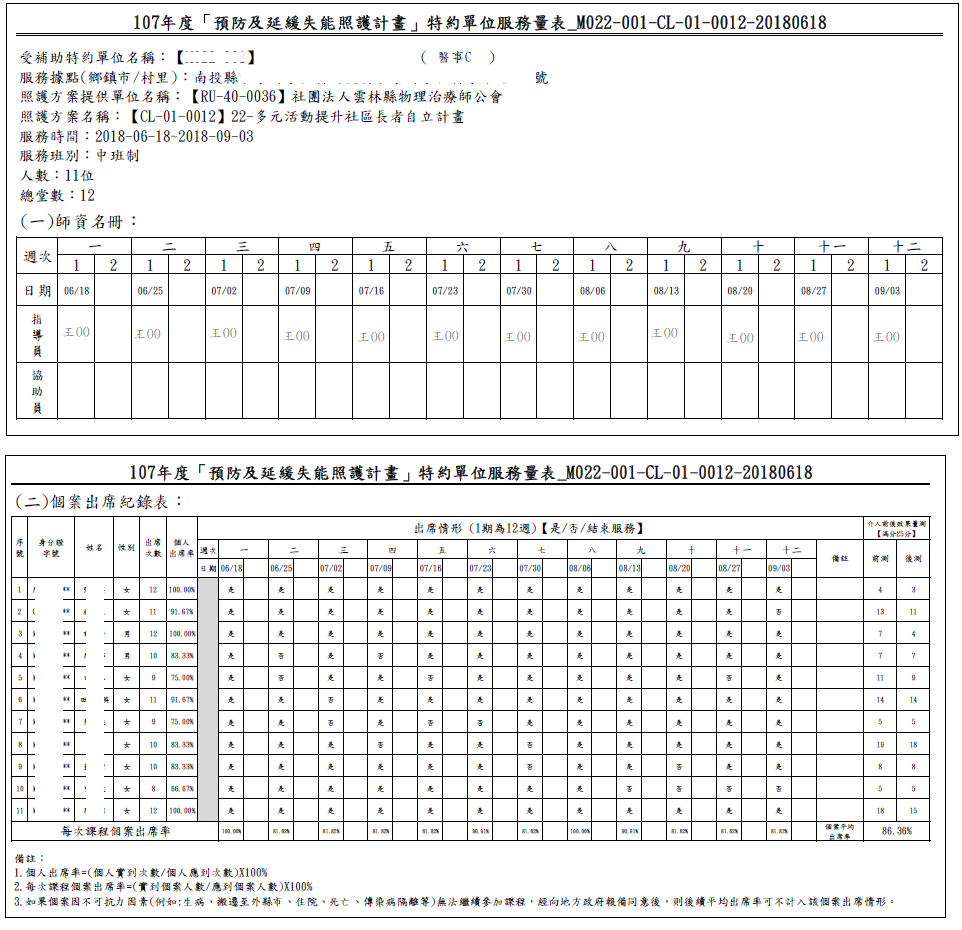 (單 位 全 銜)OO里巷弄長照站黏貼憑證用紙民國   年   月   日黏          貼          線核銷公文範例：受文者：南投縣政府衛生局主旨：檢陳本院(藥局/機構/診所)辦理「南投縣108年度社區整體照顧服務體系-醫事機構設置C級巷弄長照站」經費核銷憑證，惠請撥款，請 鑒核。說明：一、依據南投縣政府衛生局108年 月 日投衛局企字第          號函辦理。(需附上本年度核定函公文影本)二、本次申請核銷月份為108年   月至108年   月。最後一次核銷公文需載明含成果受文者：南投縣政府衛生局主旨：檢陳本院(藥局/機構/診所)辦理「南投縣108年度社區整體照顧服務體系-醫事機構設置C級巷弄長照站」經費核銷憑證及成果報告，惠請撥款，請 鑒核。說明：一、依據南投縣政府衛生局108年 月 日投衛局企字第          號函辦理。(需附上本年度核定函公文影本)二、本次申請核銷月份為108年   月至108年   月。 三、旨案成果報告一式3份，電子檔已mail至承辦人劉昱祺先生電子郵件steve930132@ntshb.gov.tw。(服務單位)________________________辦理南投縣108年度社區整體照顧服務體系-醫事機構設置C級巷弄長照站收       據玆收到南投縣政府衛生局108年   月至   月「醫事機構設置C級巷弄長照站」補助費，計新台幣_____________(國字大寫)元整，確實無訛。服務單位名稱：                     負責人：                           （簽章）住址：                                            統一編號：                     匯入戶名：                  解款行(註明分行)：匯款帳號：                  解款行代號()：……………………………………………………………………………………….…….（銀行存戶影本封面張貼處）中華民國 108 年     月     日    受補助單位：                接受衛生福利部長照服務發展基金政策性獎助經費支出憑證簿機關（單位）審核簽章填表說明：請各接受補助機關（單位）於計畫執行完畢後，連同「經費支出明細表」、「支出原始憑證」依序裝訂。衛生福利部長期服務發展基金獎助經費支出明細表受補助單位：                       據點名稱：                 補助年度：108年度     □第一次結報   □第二次結報   □第三次結報計畫名稱：108年社區整體照顧服務體系-醫事機構設置C級巷弄長照站填表說明：1.請依支出憑證編號順序填列，並依補助項目分類列計金額(小計)，俾利查核。2.本表不敷使用請自行增列。(  單  位  全  銜  )黏貼憑證用紙民國   年   月   日黏          貼          線購買日期財產編號財產名稱型式/廠牌單價數量總價放置地點使用年限保管人保管人簽章備註1080425001筆電華碩/TP412UA12000112000OO里巷弄站5林木木財產物經辦單位驗收或證明出納人員會計人員機關長官(不可與保管人同)OO醫院(OO里巷弄長照站)財產OO醫院(OO里巷弄長照站)財產補助單位：衛生福利部財產編號:補助單位：衛生福利部財產編號:計畫名稱：108社區整體照顧服務體系-巷弄長照站計畫名稱：108社區整體照顧服務體系-巷弄長照站廠牌型號：廠牌型號：購置日期：購置日期：使用年限：使用年限：保管人：保管人：OO醫院(OO里巷弄長照站)財產OO醫院(OO里巷弄長照站)財產補助單位：衛生福利部財產編號:補助單位：衛生福利部財產編號:計畫名稱：108社區整體照顧服務體系-巷弄長照站計畫名稱：108社區整體照顧服務體系-巷弄長照站廠牌型號：廠牌型號：購置日期：購置日期：使用年限：使用年限：保管人：保管人：OO醫院(OO里巷弄長照站)財產OO醫院(OO里巷弄長照站)財產補助單位：衛生福利部財產編號:補助單位：衛生福利部財產編號:計畫名稱：108社區整體照顧服務體系-巷弄長照站計畫名稱：108社區整體照顧服務體系-巷弄長照站廠牌型號：廠牌型號：購置日期：購置日期：使用年限：使用年限：保管人：保管人：OO醫院(OO里巷弄長照站)財產OO醫院(OO里巷弄長照站)財產補助單位：衛生福利部財產編號:補助單位：衛生福利部財產編號:計畫名稱：108社區整體照顧服務體系-巷弄長照站計畫名稱：108社區整體照顧服務體系-巷弄長照站廠牌型號：廠牌型號：購置日期：購置日期：使用年限：使用年限：保管人：保管人：購買日期財產編號財產名稱型式/廠牌單價數量總價放置地點使用年限保管人保管人簽章備註1080515004電風扇聲寶/S032160011600OO里巷弄站2林木木物品經辦單位驗收或證明出納人員會計人員機關長官(不可與保管人同)憑證編號預算科目用  途金  額金  額金  額金  額金  額金  額金  額憑證編號預算科目用  途百萬十萬萬千百十元業務費講師費承辦人出納會計單位長官日期使用人姓名車輛種類車號事由(需含個案姓名)起訖點公里數耗用油量核銷金額(元)108.04.01林木木接送長輩參加據點活動(個案王樹根)三和里復興路6號至據點0.5日期起訖時間工作內容時數總金額簽名(蓋章)05/239:00~12:00活動帶領行政歸檔3450總計總計總計總計日期起訖時間姓名簽到請領誤餐費請領交通費事由及請領費用備註108.05.019:00~12:00□是 □否□是，請填寫事由。□否憑證編號預算科目用  途金  額金  額金  額金  額金  額金  額金  額憑證編號預算科目用  途百萬十萬萬千百十元志工服務費交通費及誤餐費承辦人出納會計單位長官姓名身分證字號地址電話交通費誤餐費合計簽章林○○M123456789南投縣南投市○○路00號222222110004001400總計總計總計總計總計總計14001400憑證編號預算科目用  途金  額金  額金  額金  額金  額金  額金  額憑證編號預算科目用  途百萬十萬萬千百十元據點加值人力畢信誠承辦人出納會計單位長官月份姓名身分證字號地址薪資雇主應負擔雇主應負擔雇主應負擔總計簽名(蓋章)月份姓名身分證字號地址薪資勞保健保勞退總計簽名(蓋章)1月林圈M123344567復興路6號33,0002月林圈M123344567復興路6號33,000小計小計小計小計(薪資小計此金額請領人事費)(雇主負擔小計請領業務費)(雇主負擔小計請領業務費)(雇主負擔小計請領業務費)總計總計總計總計總計總計總計總計憑證編號預算科目用  途金  額金  額金  額金  額金  額金  額金  額憑證編號預算科目用  途百萬十萬萬千百十元預防及延緩失能6-8月指導員費用28800288002880028800288002880028800承辦人出納會計單位長官憑證編號預算科目用  途金  額金  額金  額金  額金  額金  額金  額憑證編號預算科目用  途百萬十萬萬千百十元預防及延緩失能6-8月材料費7,2007,2007,2007,2007,2007,2007,200承辦人出納會計單位長官會計年度：108年度計畫項目：108年度社區整體照顧服務體系-醫事機構設置C級巷弄長照站南投縣政府核准日期及文號：108年○○月○○日投衛局企字第○○○○○號函。補助總經費新臺幣（大寫）：○萬○仟○佰○拾○元整。原始憑證共　張，計新臺幣○萬○仟○佰○拾○元整。在衛生福利部補助經費項下報支數計新臺幣（大寫）：繳回衛生福利部賸餘經費新臺幣（大寫）：經費孳息金額新臺幣（大寫）：其他收入金額新臺幣（大寫）：南投縣政府衛生局業務單位南投縣政府衛生局會計單位南投縣政府衛生局機關長官接受補助單位承辦人接受補助單位會計接受補助單位負責人	結報經費項目	結報經費項目第一次結報日期108年   月   日第二次結報日期108年   月   日第三次結報日期108年   月   日合計	結報經費項目	結報經費項目結報月份108年  月至   月結報月份108年  月至   月結報月份108年  月至   月合計設施設備費設施設備費(1.2.3次結報總計)業務費業務費(1.2.3次結報總計)(1)業務費(1)業務費(1.2.3次結報總計)(2)雜支(2)雜支(1.2.3次結報總計)志工服務費志工服務費(1.2.3次結報總計)人力加值費人力加值費(1.2.3次結報總計)預防及延緩失能預防及延緩失能(1.2.3次結報總計)小計小計(A)(B)(C)(A)+(B)+(C)     備註(1)業務費為扣除雜支之業務費總額。(1)業務費為扣除雜支之業務費總額。(1)業務費為扣除雜支之業務費總額。(1)業務費為扣除雜支之業務費總額。(1)業務費為扣除雜支之業務費總額。受補助單位：      (單位全銜)                    據點名稱：受補助單位：      (單位全銜)                    據點名稱：受補助單位：      (單位全銜)                    據點名稱：受補助單位：      (單位全銜)                    據點名稱：受補助單位：      (單位全銜)                    據點名稱：受補助單位：      (單位全銜)                    據點名稱：受補助單位：      (單位全銜)                    據點名稱：受補助單位：      (單位全銜)                    據點名稱：受補助單位：      (單位全銜)                    據點名稱：受補助單位：      (單位全銜)                    據點名稱：接受衛生福利部108年度長照服務發展基金獎助經費支出憑證明細表接受衛生福利部108年度長照服務發展基金獎助經費支出憑證明細表接受衛生福利部108年度長照服務發展基金獎助經費支出憑證明細表接受衛生福利部108年度長照服務發展基金獎助經費支出憑證明細表接受衛生福利部108年度長照服務發展基金獎助經費支出憑證明細表接受衛生福利部108年度長照服務發展基金獎助經費支出憑證明細表接受衛生福利部108年度長照服務發展基金獎助經費支出憑證明細表接受衛生福利部108年度長照服務發展基金獎助經費支出憑證明細表接受衛生福利部108年度長照服務發展基金獎助經費支出憑證明細表接受衛生福利部108年度長照服務發展基金獎助經費支出憑證明細表支出日期支出日期摘要原始憑證編號支出金額支出金額支出金額支出金額支出金額支出金額月日摘要原始憑證編號十萬萬千百十元16業務費-電腦耗材-影印機碳粉18業務費-瓦斯費111業務費-活動講座費131業務費-1月份照服員勞健保 1月份合計224業務費-電腦耗材-影印機碳粉28業務費-活動講座費28業務費-2月份照服員勞健保2月份合計36業務費-器材維護費-點歌機維修15業務費-文宣印刷-活動照片20業務費-雜支-垃圾袋31業務費-3月份照服員勞健保3月份合計3313月份志工費1-3月份志工費合計26設備費-血壓計10設備費-電腦設備費合計1311月份照服員費用2282月份照服員費用3313月份照服員費用331預防期延緩失能照護方案總計憑證編號預算科目用  途金  額金  額金  額金  額金  額金  額金  額憑證編號預算科目用  途百萬十萬萬千百十元業務費承辦人出納會計單位長官